ПЛАН И РАСПОРЕД ПРЕДАВАЊАП1, П2, ...., П15 – Предавање прво, Предавање друго, ..., Предавање петнаесто, Ч – ЧасоваПЛАН И РАСПОРЕД ВЈЕЖБИВ1, В2, ...., В15 – Вјежба прва, Вјежба друга, ..., Вјежба петнаеста, ТВ – Теоријска вјежба, ПВ – Практична вјежба, Ч - Часова                                                                                                                                                                                      ШЕФ КАТЕДРЕ:                                                                                                                                                                              Проф. др сци мед Нада БањацУНИВЕРЗИТЕТ У БАЊОЈ ЛУЦИМЕДИЦИНСКИ ФАКУЛТЕТКАТЕДРА ЗА УРГЕНТНУ МЕДИЦИНУ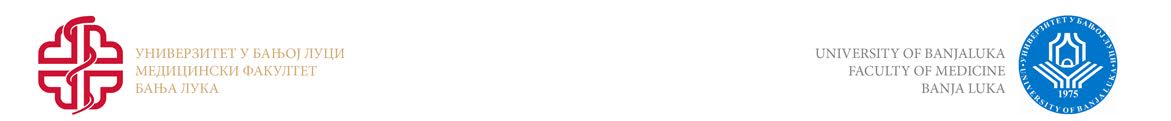 Школска годинаПредметШифра предметаСтудијски програмЦиклус студијаГодина студијаСеместарБрој студенатаБрој група за вјежбе2021./2022.Клиничка пракса IИСМО7КП1         МедицинаПрвиПрваI1576 ГРУПА подијељено у 13 група  СедмицаПредавањеТематска јединицаДанДатумВријемеМјесто одржавањаЧНаставникIП1Увод у Клиничку праксу I– поступак пријема пацијента на одјељење у болницупетак08.10.2021. 14:45- 15:30Амфитеатар    ПФ1Проф. др сци мед. Нада Бањац IIП2Посматрање спољашњег изгледа болесника : главе, лица, врата,грудног коша, трбуха и екстремитетапетак15.10.2021.14:45- 15:30Амфитеатар    ПФ1Проф. др сци мед. Нада БањацIIIП3Витални знаци- температура,-мјерење, врсте и подјелапетак12.10.2021. 14:45- 15:30Амфитеатар    ПФ1Проф. др сци мед. Нада БањацIVП4Витални знаци- дисање,-фазе, врсте дисањапетак29.10.2021. 14:45- 15:30Амфитеатар    ПФ1Проф. др сци мед. Нада БањацVП5Витални знаци-крвни притисак, врсте крвног притискапетак05.11.2021. 14:45- 15:30Амфитеатар    ПФ1Проф. др сци мед. Нада БањацVIП6Особине урина, патолошки налаз, индикације за катетеризацијупетак12.11.2021. 14:45- 15:30Амфитеатар    ПФ1Проф. др сци мед. Нада БањацVIIП7Особине столице, патолошки налаз, примјена и врсте клизмепетак19.11.2021.14:45- 15:30Амфитеатар    ПФ1Проф. др сци мед. Нада БањацVIIIП8Особине кашља и искашљаја, патолошки налаз, узимање узорка искашљајапетак26.11.2021.14:45- 15:30Амфитеатар    ПФ1Проф. др сци мед. Нада БањацIXП9Основне карактеристике и подјеле повраћања, узроци и поступак са болесникомпетак03.12.2021.  14:45- 15:30Амфитеатар    ПФ1Проф. др сци мед. Нада БањацXП10Правилна исхрана, хранљиве материје и начини исхране болесника - подјелапетак10.12.2021.  14:45- 15:30Амфитеатар    ПФ1Проф. др сци мед. Нада БањацXIП11Припрема болесника за оперативни захват и дијагностичка испитивања у хирургијипетак17. 12.2021.  14:45- 15:30Амфитеатар    ПФ1Проф. др сци мед. Нада БањацXIIП12Мјерења у хирургији- хируршки конципетак24.12.2021.  14:45- 15:30Амфитеатар    ПФ1Проф. др сци мед. Нада БањацXIIIП13Шок и врсте шок-а, основни принципи лијечења Шока петак 31.12.2021.  14:45- 15:30Амфитеатар    ПФ1Проф. др сци мед. Нада БањацXIVП14Анафилактички шок и  терапијски поступакпетак07.01.2022.  14:45- 15:30Амфитеатар    ПФ1Проф. др сци мед. Нада БањацXVП15Психичко стање и поремећаји свијести, -конституција, раст, ухрањеност,ход,говор и кожапетак14.01.2022.  14:45- 15:30Амфитеатар    ПФ1Проф. др сци мед. Нада БањацСедмицаВјежбаТип вјежбеТематска јединицаДанДатумВријемеМјесто одржавањаЧСарадникIВ1ТВУвод у клиничку праксу,Нивои здравствене заштите:примарни, секундарни, терцијарни, принципи здравствене дјелатности- начелапонедељак, уторак,сриједа, четвртак, петак04.-06.10.2021.По договору са наставником 08:00 – 20:00  Едукативни центар СХМП81.проф.др Нада Бањац, 2. проф. др Велибор Васовић, 3. мр.сци Рената Хаџић, 4.мр. сци Далибор Михајловић,5. Дарко Обрадовић, спец.ург.мед. 6.Срђан др Вујичић, спец.ург.мед.7.Сњежана Козомара, спец.ург.мед.8.Сладојевић Драган, спец.ург.мед.IIВ2ТВ, ПВПроцјена опшег стања болесника, посматрањекомуникација, прикупљање података, преглед- инспекција, процјена,мјерење, и документовање податакапонедељак, уторак сриједа, четвртак, петак11.- 15. 10.2021.     -II--II-8             -II-IIIВ3ТВ,ПВМјерење температуре, начини мјерења: аксиларно, орално, ректално, дигиталнопонедељак, уторак сриједа, четвртак, петак18.- 22.10.2021.     -II--II-8             -II-IVВ4ТВ, ПВМјерење пулса и избор мјестаза мјерење пулса, процјена картодиног, радијалног и феморалног пулсапонедељак, уторак сриједа, четвртак, петак25.-29.10. 2021.     -II--II-8             -II-VВ5ТВ,ПВМјерење крвног притиска помоћу сфингоманометрапонедељак, уторак сриједа, четвртак, петак01.- 05.11. 2021.     -II--II-8             -II-VIВ6ТВ, ПВПраћење респирација методом:  „ гледам, слушам , осјећам“,, употреба пулсног оксиметра и мјерење - пулсна оксиметријапонедељак, уторак сриједа, четвртак, петак08.-12. 11.2021.     -II--II-8             -II-VIIВ7ТВ,ПВВрсте лијекова, примјена лијекова, рок трајања, чување лијековапонедељак, уторак сриједа, четвртак, петак15.-19.  11. 2021.     -II--II-8             -II-VIIIВ8ТВПутеви уношења лијекова у организам, могуће компликације:  локалне, системскепонедељак, уторак сриједа, четвртак, петак22.- 26.11.2021.     -II--II-8             -II-IXВ9ТВ, ПВПримјена лијекова путем дигестивног тракта: орално, сублингвално, ректалнопонедељак, уторак сриједа, четвртак, петак29.11.- 03.12.2021.     -II--II-8             -II-XВ10ПВПрипрема и примјена лијека инхалационим путемпонедељак, уторак сриједа, четвртак, петак06.-10.12.2021.     -II--II-8             -II-XIВ11ПВПрипрема и примјена лијека ив.путемпонедељак, уторак сриједа, четвртак, петак   13.-17.  12.2021.     -II--II-8             -II-XIIВ12ПВПласирање и одржавање ив. браунилепонедељак, уторак сриједа, четвртак, петак20.-24.12. 2021.     -II--II-8             -II-XIIIВ13ПВПрипрема и давање инјекција им. путемпонедељак, уторак сриједа, четвртак, петак27.12.-31.12.2021.     -II--II-8             -II-XIVВ14ПВПрипрема и давање лијека: сц. и ид. путемпонедељак, уторак сриједа, четвртак, петак03.-07.01.2022.     -II--II-8             -II-XVВ15ПВПрипрема и примјена ив. ифузионих растворапонедељак, уторак сриједа, четвртак, петак10.-14.01.2022.     -II--II-8             -II-